Акция “День пожилого человека”Цель: дать представление о преемственности поколений, об уважение к пожилым людям, побуждать желание помогать им, воспитывать сочувствие и сопереживание.Результат: педагоги и дети подготовили праздничный концерт и подарки бывшим сотрудникам детского сада, бабушкам и дедушкам воспитанников.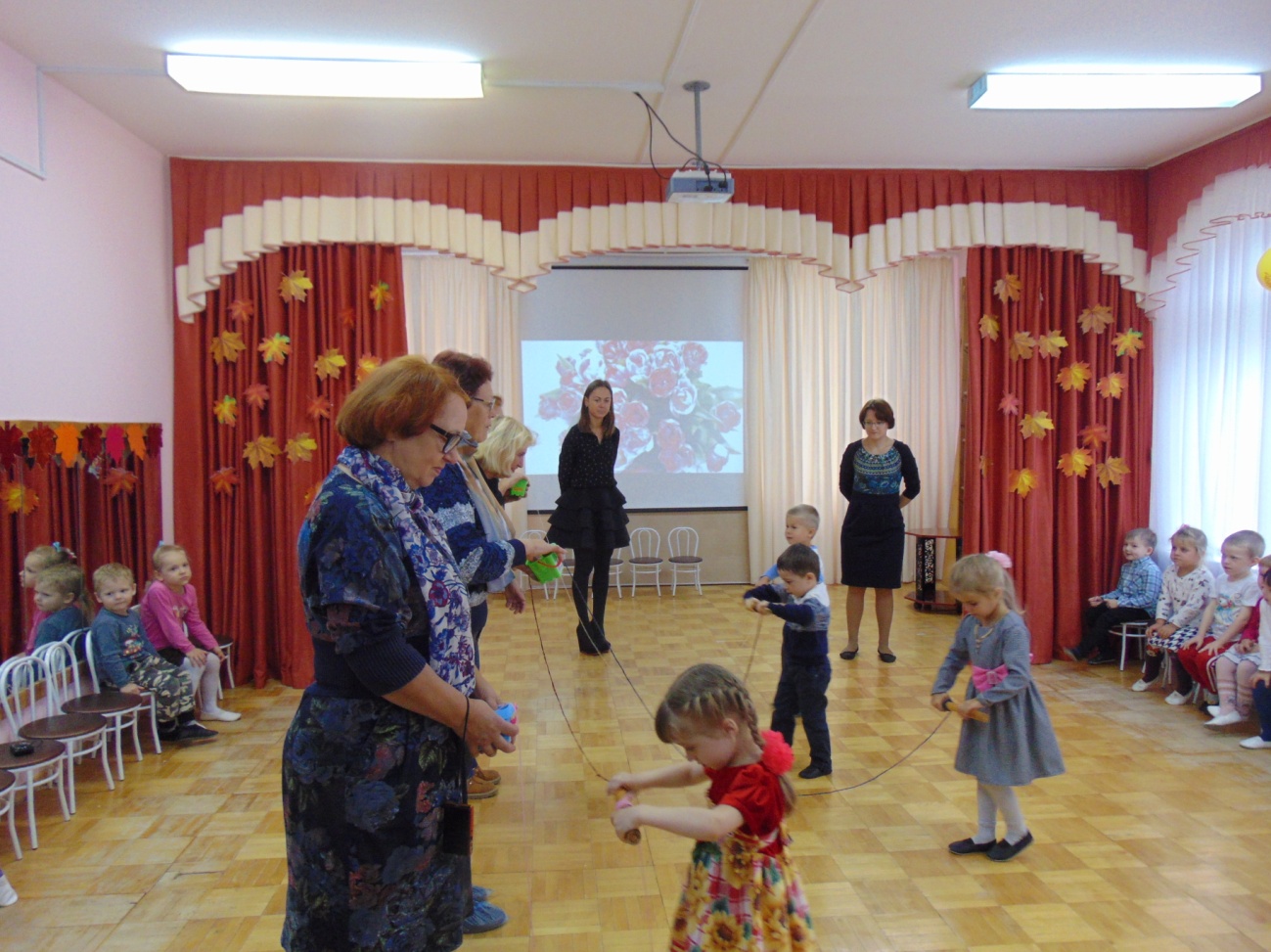 